УтверждаюДиректор школы                        Мамхо Л.Б.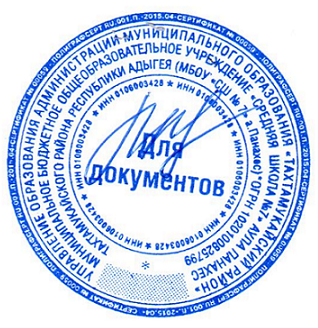                                                  30.08.2020гПланработы МБОУ «СШ№7» а. Панахес по профилактике террористических иэкстремистских проявлений в 2020-2021 учебном годуНазвание мероприятийОтветственныеВремя проведения1.Участие в районной акции, посвященной дню солидарности в борьбе с терроризмомМероприятия в школе в рамках дня солидарности в борьбе с терроризмомВожатая3 сентября 2020г3 сентября 2020г2.Проведение конкурса творческих работ учащихся по теме: «Учимся жить в многоликом мире»учителя русского языкаОктябрь 2020г3.Организация проведения школьных  соревнований  «Школа безопасности»Зам. директорапо ВРДекабрь  2020г4.Проведение единого Урока Права«Конституция РФ о межэтнических отношениях»  классные руководители, воспитатели 14.12. 2020г5.Организация цикла классных часов «Толерантность – дорога к миру»классные руководителив течение года6.Организация профилактической работы по правилам поведения при возникновении чрезвычайных ситуаций в образовательных учреждениях и при проведении массовых мероприятий Открытое мероприятие с приглашением участкового полицейского.Зам. директора,классные руководители, воспитатели,В течение года22.04.2021г7.Проведение учебно-профилактических мероприятий, направленных на формирование действий в случаях нарушения общественного порядка, террористической угрозы и экстремистских проявлений, в том числе:-  учений по эвакуации при пожаре и других чрезвычайных ситуациях;- показательных учений по правилам поведения при проявлениях терроризма и других криминальных действий.директор ,администрация школыклассные руководители, учитель обжПо графику 1 раз в четверть8.Дискуссия  по вопросу: «Терроризм-угроза общества» среди старшеклассниковклассные руководители14 мая  2021 года9.Проведение акции  «Скажи экстремизму — НЕТ!»Учитель ОБЖУченическое самоуправлениеСентябрь 2020г10.Подготовка и проведение выставок по темам:«Уроки истории России — путь к толерантности», «Мир без насилия»библиотекарьв течение года11.Родительское собрания  «Формирование толерантного поведения в семье»Зам директора по ВР26.04.2021г12.Конкурс рисунков и плакатов на тему: «Молодежь — ЗА культуру мира, ПРОТИВ терроризма»Учитель ИЗОМарт 2021г13.Открытый классный час  «Земля без войны»классные руководитель 5 класса7 мая 202114.Издание специального выпуска школьной газеты с включением рубрик «Мир без насилия» «Осторожность не бывает лишней»Пресс- центр ДЮО « Алые паруса»Апрель Май 2021г